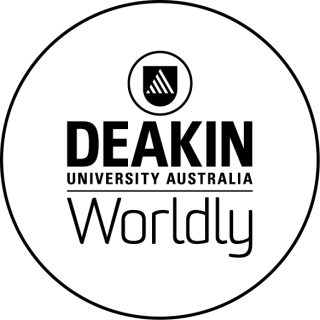 School of Life and Environmental SciencesSLE301 Professional PracticeInformation Session NotesProfessional PracticeRuns in T1 each year – core unit for all Environmental Science, and Fisheries and Aquaculture studentsTwo major componentsminimum of 80 hours volunteer work (hurdle)classes in T1 (career planning, job readiness, resumes, interviews, etc.)We recommend that you organise and complete your placement before classes commence in T1Most important unit you will do while at Deakin in terms of career planning and getting a jobThe BIG question - What do you want to do as a career???This is your opportunity to try different potential career paths out and make valuable contactsAdd the placements and volunteer work to your resumeMake every opportunity a resume building opportunity!!Good resumes have six volunteer experiences listed, great resumes have 12Placements - What you need to doYou need to organise your own placementMust be course related and confirmed by usMinimum 80 hours (can be 2 x 40 hour placements)Deakin placements (40 hours) i.e. must also undertake an external placement.Placements cannot be counted retrospectivelyRead all the documents on the website (http://www.deakin.edu.au/life-environmental-sciences/students/professional-practice)Pre-requisite requirements for placementMust have completed 12 credit points to enrol in SLE301Must be enrolled in SLE301 to undertake a placementIf you intermit or discontinue your course, or withdraw from the unit you cannot undertake a placementEnrolment: SLE301 and STP010STP010: Introduction to Work PlacementsCo-requisite for all placement unitsFully online unitapproximately 4 - 6 hours to completecomplete before your placementPlacement OrganisationsA list of potential organisations you can contact is available on the websiteThis list is suggestions only – you DO NOT have to undertake your placement at one of the listed organisationsIf there is not an agreement in place we need to organise oneThe organisations are under no obligation to accept you even if there is an agreement in placeGetting startedApproach organisations in a professional manner – see website for details on contacting organisationsComplete the Application for Placement Form and have it signed by your supervisor or attach an email from you supervisor confirming they are happy to take you for placementReturn the application form to Natalie Gallagher (les-professionalpractice@deakin.edu.au) We check all the details on the form and ensure that the placement organisation is appropriateIncomplete forms cannot be processed and will cause delays Once you submit the application form to the School of L&ESNatalie will contact the organisation with the legal paperwork requiredAllow a minimum of four weeks for legal paperwork to be completedYou cannot commence a placement until Natalie has advised you the placement has been finalisedPlacements cannot be counted retrospectivelyStart / End DatesStart placement: once you have been advised by Natalie Gallagher that the placement has been approvedComplete placement by: 22 May 2015School of Life and Environmental SciencesFaculty of Science, Engineering and Built EnvironmentMelbourne Burwood Campus, 221 Burwood Highway, Burwood, VIC 3125www.deakin.edu.auInsuranceYou are covered by insurance whilst on placement (provided the placement has been approved).See the website for details: http://www.deakin.edu.au/life-environmental-sciences/students/professional-practicePlacement CompletionAn evaluation form is sent to your supervisor from Natalie before you commence your placementThe evaluation form is completed and returned directly to Natalie at the end of your placementYou cannot pass this unit until we receive the completed evaluation form from your supervisor - (this is a hurdle requirement)International PlacementsYou can undertake your placement overseasSLE301 (XOS)Prerequisite: one of the following:SLE225SLE353ExchangeIf you have not completed a previous international unit you cannot enrol into SLE301 (XOS) i.e. you must enrol in the normal SLE301 without the XOS and will not be able to access OS-HelpWe have 4 approved international placement options:Zimbabwe (lion conservation project)Indonesia (wildlife conservation)Thailand (marine conservation) Peru (rainforest conservation)For more information visit: http://www.cisaustralia.com.au/volunteer-abroadHow do I Apply?You need to apply directly through CIS at the following link: https://cisaustralia.wufoo.com/forms/volunteer-abroad-application/Want to do a different placement overseas?Email Raylene Cooke (raylene.cooke@deakin.edu.au) for an application form Raylene will apply for approval from Deakin International (DI) and once approved you will be required to lodge all details through DIYou cannot do the same placement for 2 units i.e. for both SLE225 and SLE301 – they must be different programsOS-Help and SLE301OS-Help is available for students enrolled in SLE301 (XOS)The same OS-Help criteria is applicable as it was for SLE225 / SLE353 or exchange (need at least one unit to return home to etc.)You can only get 2 OS-Help loans and they must be at least 6 months apartYou cannot apply for OS-Help until you are enrolled in SLE301 (XOS) which will be SeptemberSLE225 / SLE353 and SLE301Can I do more than one placement in T3 this year?SLE225 and SLE353 are both T3 units so yes you can do either / both units in T3SLE301 is a T1 unit and yes you can do the placement component of this unit in T3 before T1 classes commence Organisation is critical for any of these scenarios and you are strongly encouraged to get course adviceBecause both SLE225 and SLE353 are prerequisites for SLE301 (XOS) and both units run in T3 you can do either of these units in T3 and then SLE301 (XOS) in T1Enrolling into SLE301 (XOS)Cannot do this yourselfWe will enrol you once you have been accepted into your chosen program and all approvals have been met through Deakin International and the Unit Chair, Raylene CookeEnrolment will not happen until the university opens enrolments for 2016 which will be in September 2015Need Advice/Assistance?Please use your Deakin email when contacting Deakin staffInclude your student ID, the unit code and your courseSLE301 Unit Chair:Dr Raylene Cooke, Burwood Campus, Room T3.11Phone: 03 9251 7608; Email: raylene.cooke@deakin.edu.auPlacement advice:Natalie Gallagher, Burwood Campus, Room T2.12.4Phone: 03 9244 6800; Email: les-professionalpractice@deakin.edu.auCourse advice:Vincent Kavenagh, Burwood campus, Building L, level 1Phone: 03 9251 7451; Email: vincent.kavenagh@deakin.edu.auJanet Keith, Warrnambool CampusPhone: 03 5563 3327; Email: janet.keith@deakin.edu.au